​Deep Linked Assignments and The GradebookFAQs:Q. When will assignment gradebook columns be created and appear? A: They will appear once the assignment grades sync to the gradebook.Q:  How can I add my deep-linked assignments into the gradebook?A: This can be completed by clicking on the assignment item. Please see the instruction steps on the next page.Q: Will the students still have to click on the specific assignment deep link in order for the grade to sync?A: The students no longer have to click on the specific assignment link to sync the grades. How to add my deep-linked assignments into the gradebook:For each item that needs to be graded, click on an assignment item.  If the assignment opens in a new tab, close that tab to get back to the course.Click on Assessment > Add a grade item…Example: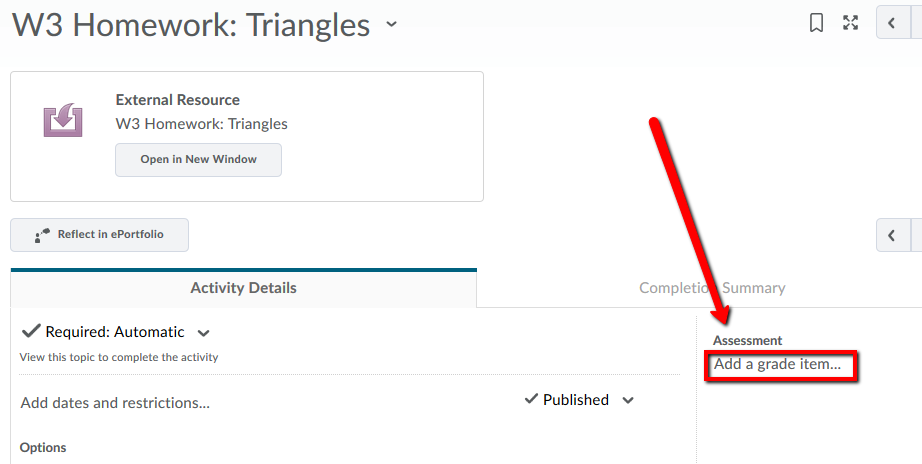 Click on the “+” button to create a new grade item.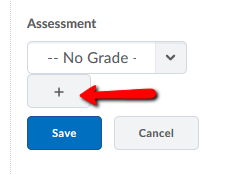 On the New Grade Item form, complete the following fields:New Grade Item / Name = Assignment TitleCategory = select appropriate if presentMaximum Points = reference the assignment CSV or integrated platform for thisClick the “Create” button.Example: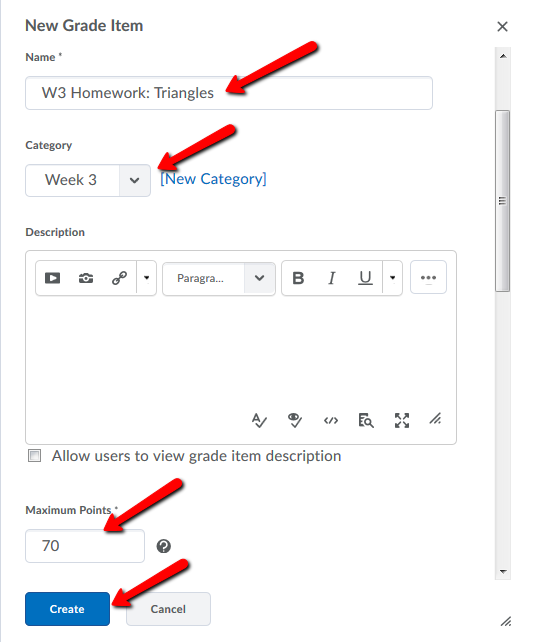 **Remember to click the Save button on the Assignment Screen**